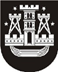 KLAIPĖDOS MIESTO SAVIVALDYBĖS TARYBASPRENDIMASDĖL pritarimo DALYVAVIMUI TARPTAUTINĖS BURIAVIMO MOKYMO ORGANIZACIJOS VEIKSMUOSE IR PARAIŠKOS PATEIKIMO2017 m. lapkričio 23 d. Nr. T2-286KlaipėdaVadovaudamasi Lietuvos Respublikos vietos savivaldos įstatymo 6 straipsnio 13 ir 38 punktais, Klaipėdos miesto savivaldybės taryba nusprendžia:1. Pritarti tolesniam Klaipėdos miesto dalyvavimui Tarptautinės buriavimo mokymo organizacijos veiksmuose. 2. Įpareigoti Klaipėdos miesto savivaldybės administraciją iki 2018 m. sausio 31 d. parengti ir pateikti paraišką Tarptautinei buriavimo mokymo organizacijai dėl Didžiųjų burlaivių lenktynių organizavimo 2021 m. Klaipėdoje.Savivaldybės merasVytautas Grubliauskas